«Изготовление кармана-лакомника, декорированного вышивкой»Материалы: канва «Аида» № 14 20х20 см; нитки «Мулине» красного и желтого цветов по 1 мотку, ткань бязь красного цвета 30х60 см, красные нитки для швейной машины.Инструменты: игла, ножницы, пяльцы диаметром 16 см, швейная машина.Технология изготовления:Разработать эскиз узора кармана-лакомника на основе изученных традиционных видов вышивки («роспись», «набор»).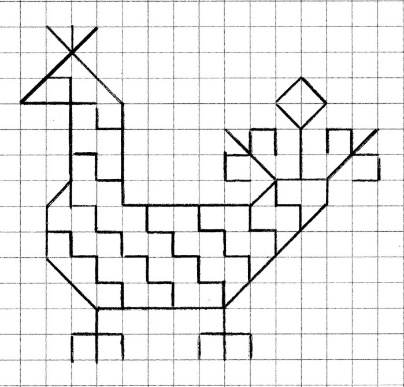 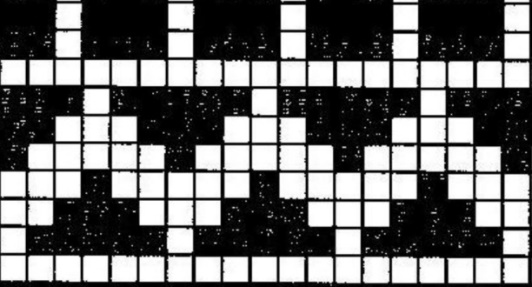 Схема № 1                                                            Схема № 2Разработать эскиз кармана-лакомникаДеталь № 2 – на канве вышить узор швами «роспись», «набор» по схеме № 1  и схеме № 2 нитками «Мулине» красного цвета; заполнить желтыми нитками «зиг-заг» в узоре.Выкроить детали.Выкроить деталь № 2  8см х11см (учитывая прибавки на швы по 0,5см)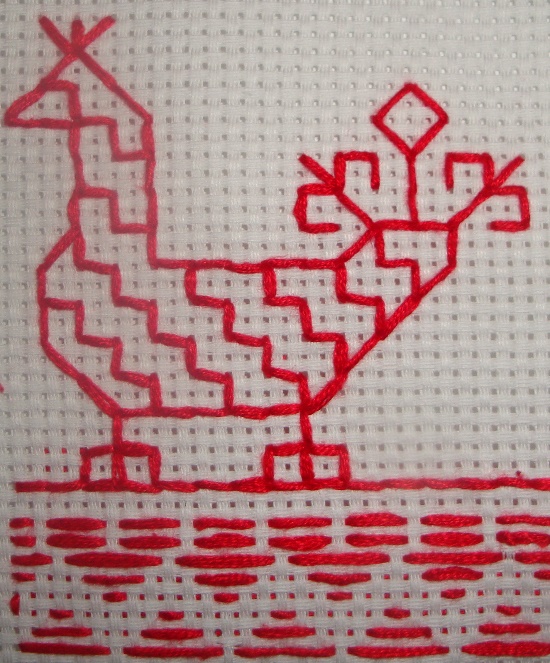 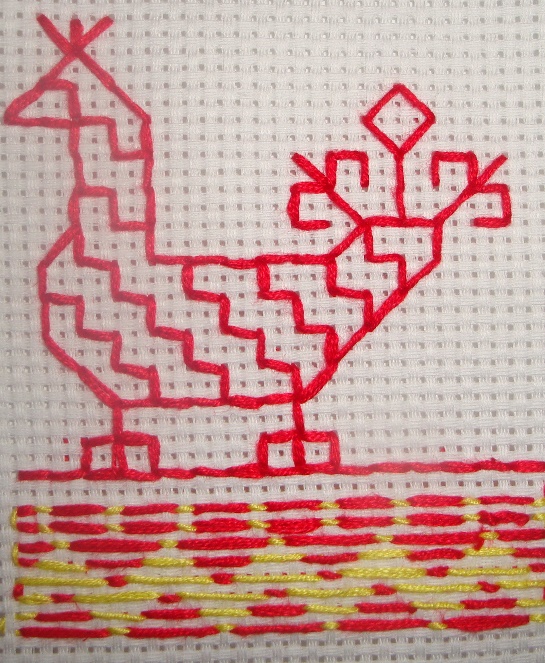 Выкроить детали № 1, № 3 –из красной бязи 4см х11см (учитывая прибавки на швы по 0,5см)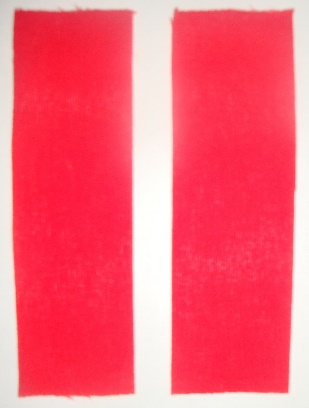 Выкроить деталь № 4 – обтачка для обработки верхнего среза передней и задней части кармана –лакомника          2 шт. 15см х3 см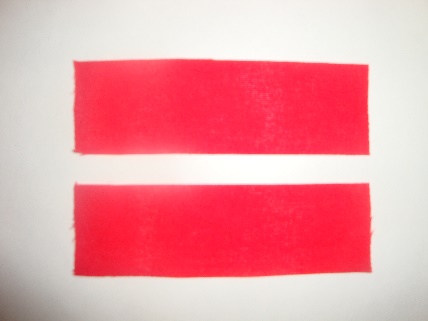 Выкроить деталь № 5 - обтачка для обработки нижнего среза передней и задней части кармана –лакомника1 шт. 15см х3 см.Выкроить детали № 6 (№8) –обтачка боковой части кармана-лакомника, переходящая в шлёвку для пояся (деталь № 7, № 9).       2 шт. 20 см х3 см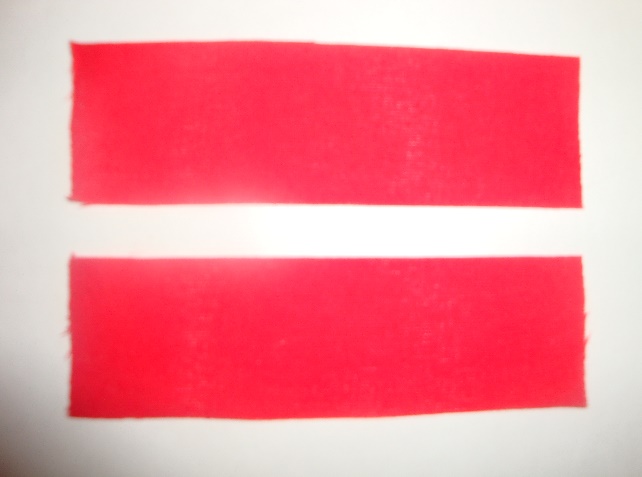 Выкроить детали № 10, № 11 –изнаночная сторона передней и задней части кармана –лакомника из красной бязи. .      2 шт. 13 см х11 см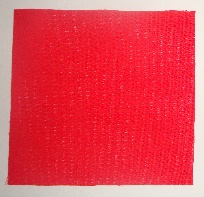 Выкроить деталь № 12 - задняя часть кармана –лакомника из красной бязи.      1 шт. 13 см х11 см.Сборка кармана-лакомника.Пришить детали № 1, № 3 к детале № 2, приложив лицевыми сторонами к вышитому узору; отвернуть в стороны пришитые детали и отгладить швы.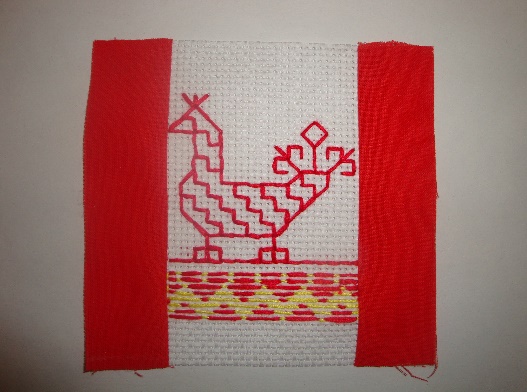 Сложить изнаночными сторонами переднюю часть кармана с узором и деталь № 10, обработать обтачкой (деталь № 4) верхний срез.Сложить изнаночными сторонами заднюю часть кармана и деталь № 11, обработать обтачкой (деталь № 4) верхний срез.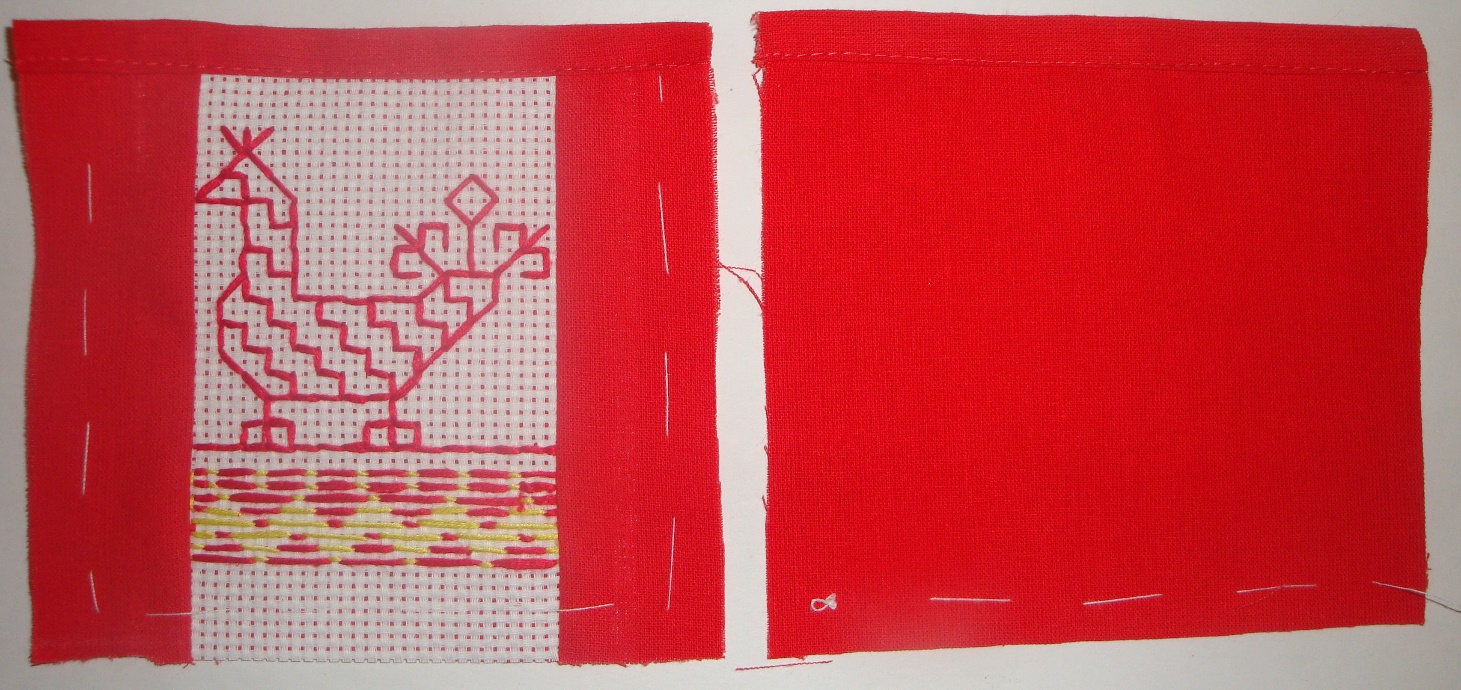 Сложить изнаночными сторонами переднюю и заднюю части кармана и обработать обтачкой (деталь № 5) нижний срез.Обработать обтачками (детали № 6, № 8) боковые срезы кармана.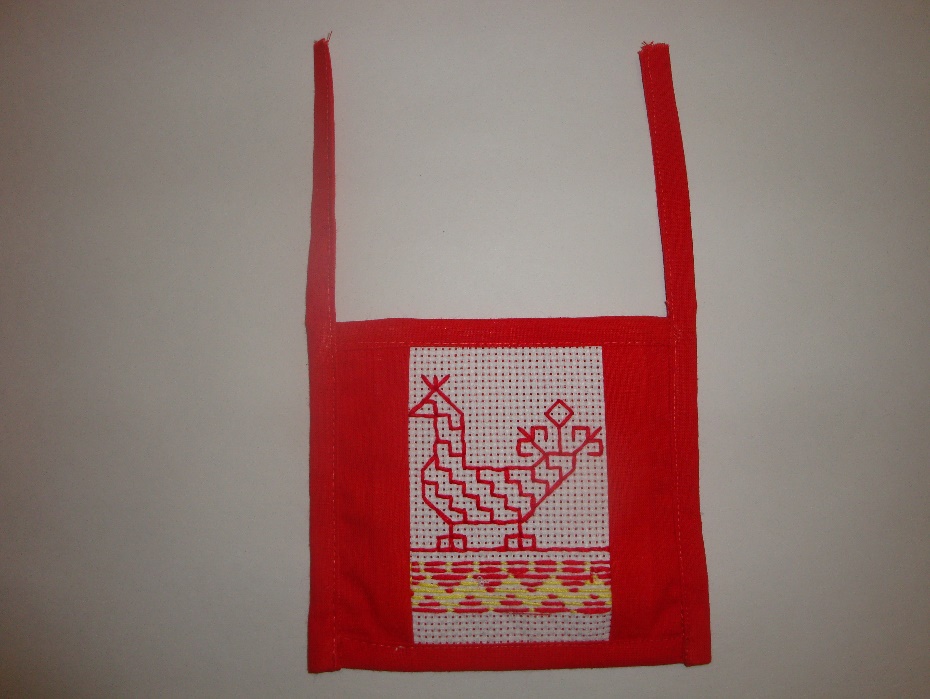 Сложить верхние части обтачек и вложить их в карман, образуя шлёвки для пояса. Шлёвки закрепить строчкой на обтачке верхнего среза кармана-лакомника.Карман-лакомник, декорированный вышивкой.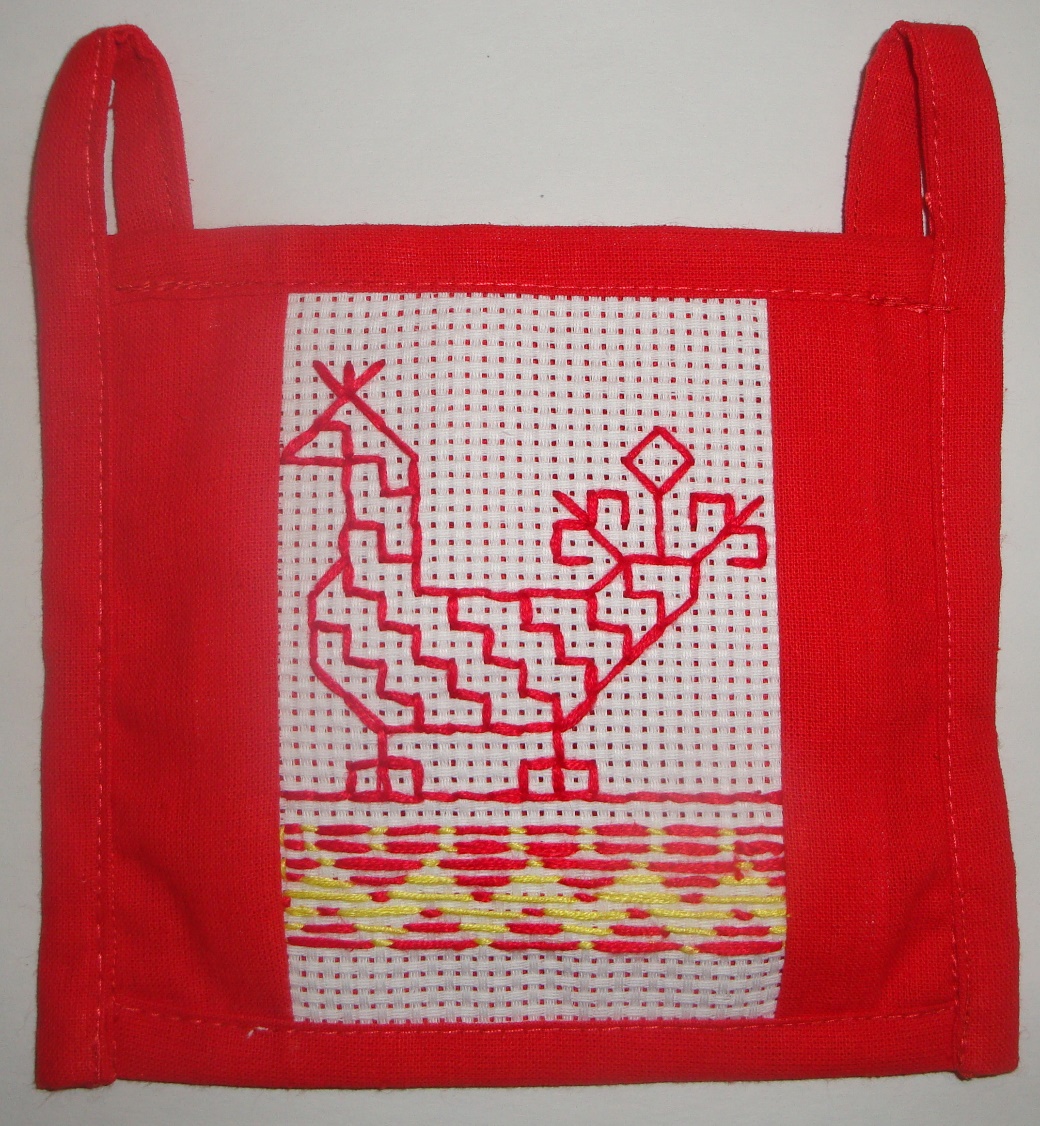 Деталь № 6Деталь № 7Деталь № 9Деталь № 8Деталь № 6Деталь № 4Деталь № 4Деталь № 4Деталь № 4Деталь № 4Деталь № 8Деталь № 6Деталь № 1Деталь № 1Деталь № 2Деталь № 3Деталь № 3Деталь № 8Деталь № 6Деталь № 5Деталь № 5Деталь № 5Деталь № 5Деталь № 5Деталь № 8